HUBUNGAN PERSEPSI SISWA TENTANG BIMBINGAN KONSELING DENGAN KEBERFUNGSIAN SOSIAL SISWA DI SMKN 28 JAKARTA SELATANSkripsiDiajukan Untuk Memenuhi Salah Satu Syarat Dalam Menempuh Ujian Sarjana Program Strata Satu (S1)Pada Jurusan Kesejahteraan SosialDisusun Oleh:Mohammad Faisal Noor122020047FAKULTAS ILMU SOSIAL DAN ILMU POLITIK UNIVERSITAS PASUNDANILMU KESEJAHTERAAN SOSIALBANDUNG2016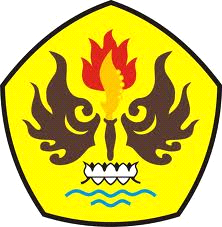 